ПЛАН-КОНСПЕКТметодиста Тиньшиной Марины Сергеевна (замещение Ивановой Ю.Н.)Объединение «Юнитур»Программа «Юнитур»Дата проведения։ 24 февраля 2022 года;Группа № 01-01, время проведения: 17 ч. 20 мин.;Тема: «Город, в котором мы живем. Промышленные предприятия гороа Липецка»Цели: - выявление имеющихся у детей знаний об истории становления родного города; - знакомство с значимыми объектами промышленной инфраструктуры областного центра; Задачи:- научить проведению экскурсии для гостей города;- упражнять в определении географического расположения города.- прививать интерес к изучению истории родного города;- воспитывать патриотические чувства в детях; - формировать познавательный интерес к данной теме. Ход занятия.Вводная часть1. Прочитай выразительно стихотворение.  Заложен Липецк был давно – аж при Петре!И триста лет он рос и развивался.А славен тем, что сталь дает странеИ ни на миг её поток не прекращался.Но город славится не только красотой,Расположившейся на склонах и холмах,Земля его пропитана целебною водойИ пробивается наружу в родниках.Липчане трудятся на благо всей страны.Свой город они любят беззаветно!Проекты – воплощенные мечты,Что в площадях и улицах заметно!- О каком городе идет речь в стихотворении?- По каким приметам вы угадали?- За что вы любите свой родной город?Блиц-опрос.Назови год основания города;В царствование Петра Первого на территории современного Липецка находились Верхний (1703 г.) и Нижний (1712 г.) заводы. Какие это были заводы?Какой из этих российских городов основан в том же году, что и Липецк?Что изображено на гербе города Липецка? В каком году по указу Александра I началось строительство Липецкого курорта минеральных вод?Какое промышленное предприятие Липецка было построено во время Великой Отечественной войны (в 1943 году, в рекордные сроки)?Какой из городов Липецкой области в 2007 году был удостоен высокого звания «Город воинской славы»?Закончить фразу: «Липецк – город ...»?В преддверии 200-летия великого русского поэта в Липецке появился бронзовый памятник. Назовите этого поэта.Какое место среди городов Центрально-Чернозёмного района занимает Липецк по численности населения?Проверь себя: - 1703 год;- железоделательные заводы;- город Санкт-Петербург;- липовое дерево; в 1805 году;- Липецкий тракторный завод;- город Елец;- металлургов;- Александр Сергеевич Пушкин;- второе место.Изучение нового материала. Липецк - столица Липецкой области, кстати, самой маленькой в стране, представляет собой муниципалитет с полумиллионным населением, развитой инфраструктурой, мощной тяжелой промышленностью и своеобразным историко-культурным наследием. Он расположился в лесостепной полосе РФ по обоим берегам крупной реки Воронеж. Как только его не называют: город металлургов, жемчужина Черноземья, центр военной авиации, житница Центральной России, черноземные минеральные воды. И все это правда.Однако не только этим может похвастаться наш родной город. Здесь есть как широко признанные всей страной, так и не попавшие в круг внимания туристов объекты. Исторические достопримечательности города Липецка и Липецкой области вызывают неподдельный интерес у путешественников. 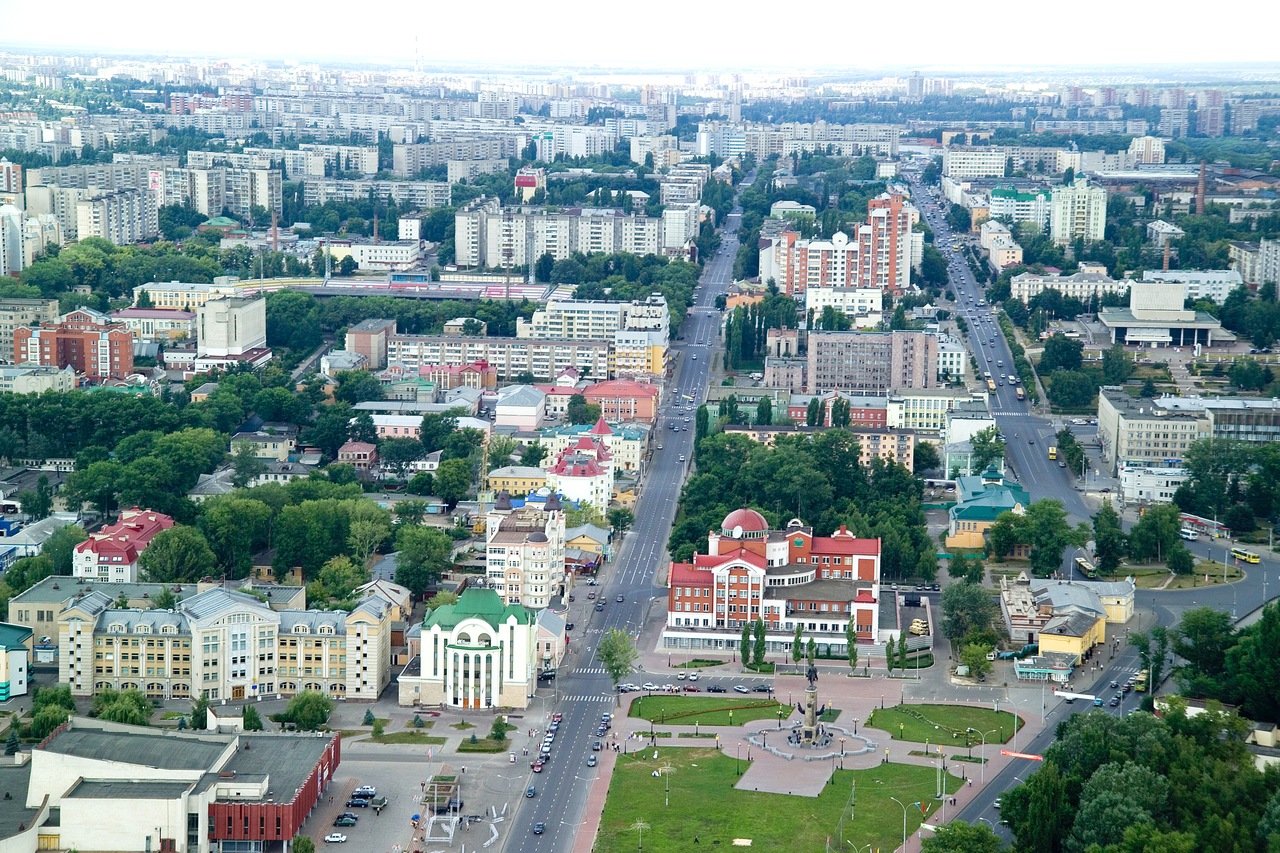 Краткая история городаОфициальной датой рождения считается 1703 год, когда император Петр Великий приказал оборудовать здесь железоделательные заводы: флоту нужны были пушки и ядра. А в 1779 году указом Екатерины Второй тут появился собственно Липецк.Промышленность ЛипецкаПромышленность Липецка представлена машиностроением и металлообработкой (11,5%), металлургией (64%), предприятиями строительной индустрии (2%). Липецк известен в России и за рубежом, как крупный производитель стали и проката. Он занимает четвертое место по производству стали – 14% и проката черных металлов – 16%.Металлургические предприятия и заводы Липецка• ООО «Завод строительных конструкций» - производство нестандартных металлоконструкций, продольная и поперечная резка металла;• ООО «Завод металлургических флюсов» - предприятие по производству и продаже флюсов для алюминиевых расплавов, для сплавов на основе цинка и меди;• ОАО «Новолипецкий металлургический комбинат» (НЛМК) - крупная металлургическая компания;• ОАО «Липецкий металлургический завод «Свободный сокол» - производство трубной продукции. Машиностроительные предприятия Липецка• ООО «Русмаш» - производство металлообрабатывающего оборудования; • ООО «Спецмехстрой» - производство профилегибочного оборудования; • ЗАО «Арэсагазсервис-Липецк» - производство автомобильных запасных частей и принадлежностейСтроительные предприятия и заводы Липецка• ЗАО «Липецкий цементный завод» – предприятие по производству цемента, входит в состав «Еврцемент групп» с 2002 года;• ОАО «Липецкий комбинат силикатных изделий» - производство силикатного кирпича.3.Заключительная часть.Прочитать стихотворение:Воздух пропитан липовым цветом!Липецк прекрасен весною и летом.Звука фонтана радостный глас,Пётр с пьедестала смотрит на нас.Город растёт в ширину, в высоту,Не забывая хранить старину.Милый мой Город, тебя я люблю!Домашнее задание:- подобрать стихотворение или песню о городе Липецке;-подготовить более подробное сообщение о промышленных предприятиях города Липецка.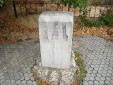 Изначальные упоминания о поселении, которое раньше называлось Липские Малые студенки, встречаются с начальной половины 17 века. Однако еще во втором тысячелетии до нашей эры здесь были разбиты стоянки древних людей. Этот участок (Липецкое городище) находится сейчас в центре, в низине небольшой речки, которая тянется через весь город и называется Липовкой.